Publicado en  el 10/08/2016 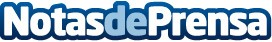 Murcia desarrollará un proyecto para el marcaje y mejora de hábitats de aves marinas acuáticas en sus islasLa Consejería de Agua, Agricultura y Medio Ambiente ha firmado un convenio con la Asociación de Naturalistas del Sureste (ANSE) para ampliar los datos sobre el uso de las islas de la Región de Murcia como áreas de nidificación y descanso en los pasos migratorios de avesDatos de contacto:Nota de prensa publicada en: https://www.notasdeprensa.es/murcia-desarrollara-un-proyecto-para-el Categorias: Murcia Ecología http://www.notasdeprensa.es